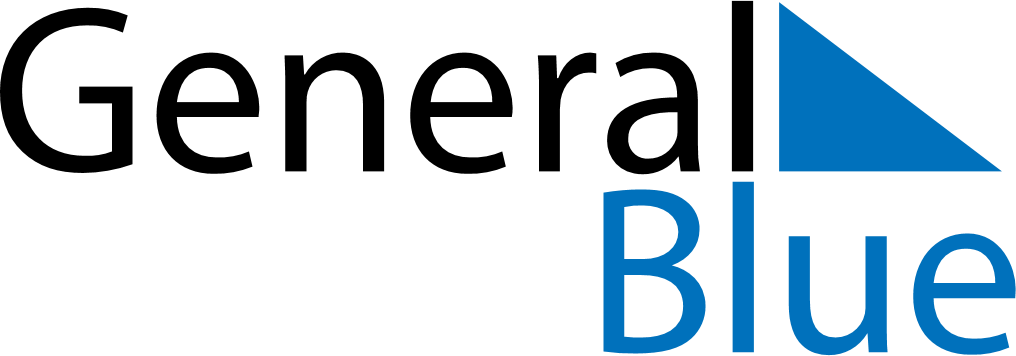 May 2027May 2027May 2027May 2027South KoreaSouth KoreaSouth KoreaMondayTuesdayWednesdayThursdayFridaySaturdaySaturdaySunday11234567889Children’s Day1011121314151516Buddha’s Birthday1718192021222223242526272829293031